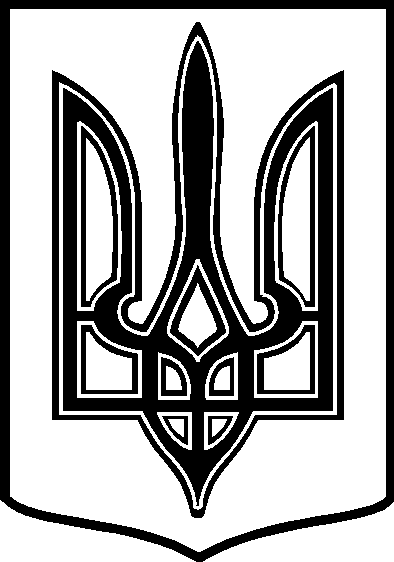 У К Р А Ї Н АТАРТАЦЬКА   СІЛЬСЬКА    РАДАЧЕЧЕЛЬНИЦЬКОГО  РАЙОНУ       ВІННИЦЬКОЇ   ОБЛАСТІРІШЕННЯ № 25805.06.2017 року                                                                    19  сесія 7 скликанняПро надання матеріальної допомогижителям  села Тартак .Розглянувши заяви  Бучацької Г.П.., Блиндур Н.А. , Дручок Т.С.. про надання матеріальних допомог та матеріали додані до заяв , відповідно  до ст..26  Закону України  „Про місцеве самоврядування в Україні” ,  враховуючи наявні кошти на фінансування Програми «Програма поліпшення життєзабезпечення , реабілітації ,  соціального  захисту  населення  » Тартацької сільської ради на 2018 рік  Надати   одноразову матеріальну допомогу  жителям  с. Тартак :   1). Бучацькій Ганні Петрівні     - на довготривале лікування  та оздоровлення,           після перенесеної онкооперції та хіміотерапії   в сумі  1 000  грн.   2).  Блиндур Наталії Анатоліївні  – на довготривале лікування  та         реабілітацію  малолітньої доньки  в приватній клініці «Інново»  –      Блиндур  Карини    Олександрівни 2012   р.н. , взвязку з загостренням важкої          хвороби  в сумі   500 грн.    3). Дручок Тамарі Степанівні      - на довготривале лікування  та оздоровлення,           хронічного захворювання обох нирок    в сумі  500  грн. Контроль за виконанням даного рішення покласти на постійну     комісію з питань планування бюджету та фінансів , розвитку соціальної       сфери, соціального захисту населення  . / Голова комісії – Ткач О.Ф../.СІЛЬСЬКИЙ    ГОЛОВА :                                                                    В.В.ДЕМЧЕНКО  